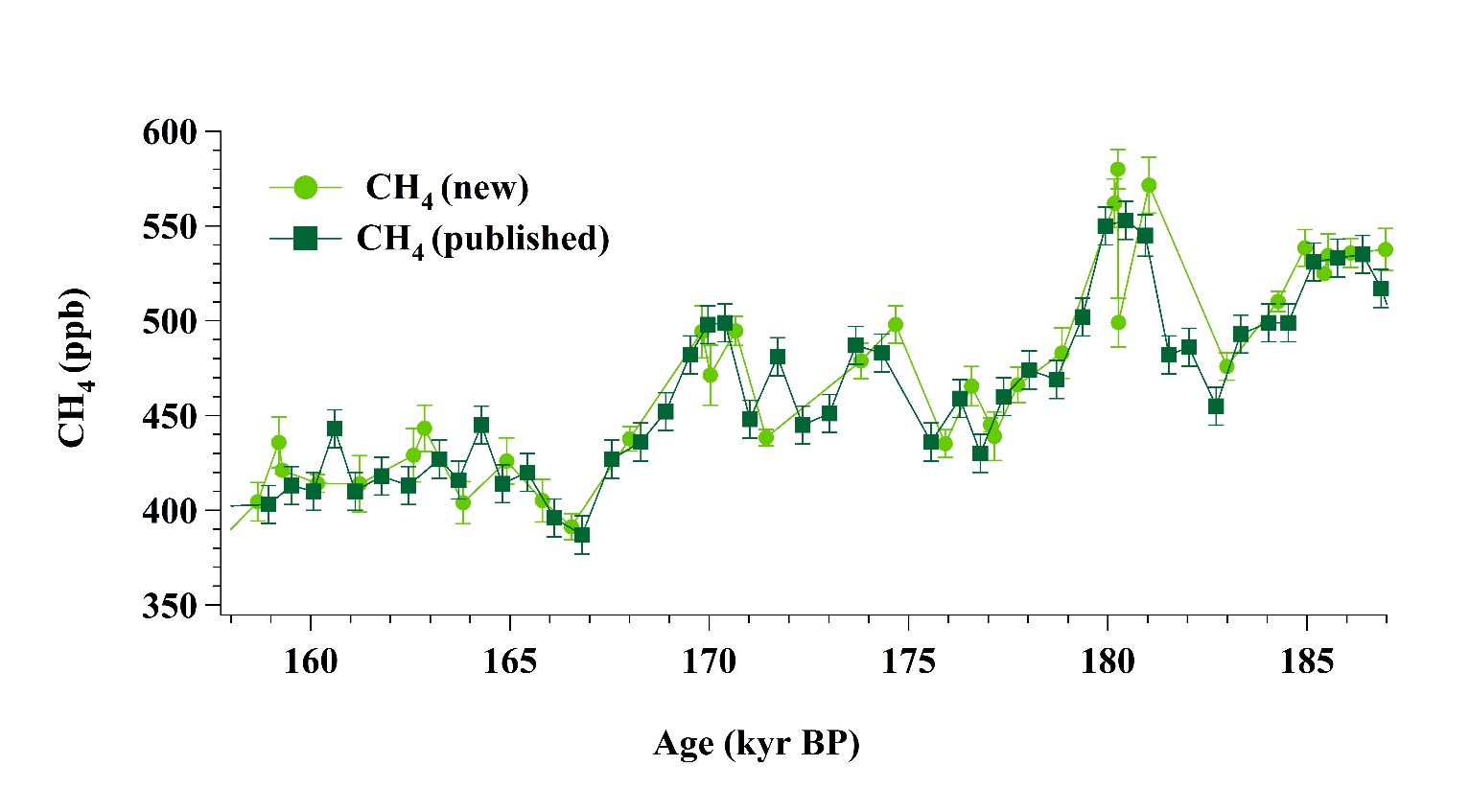 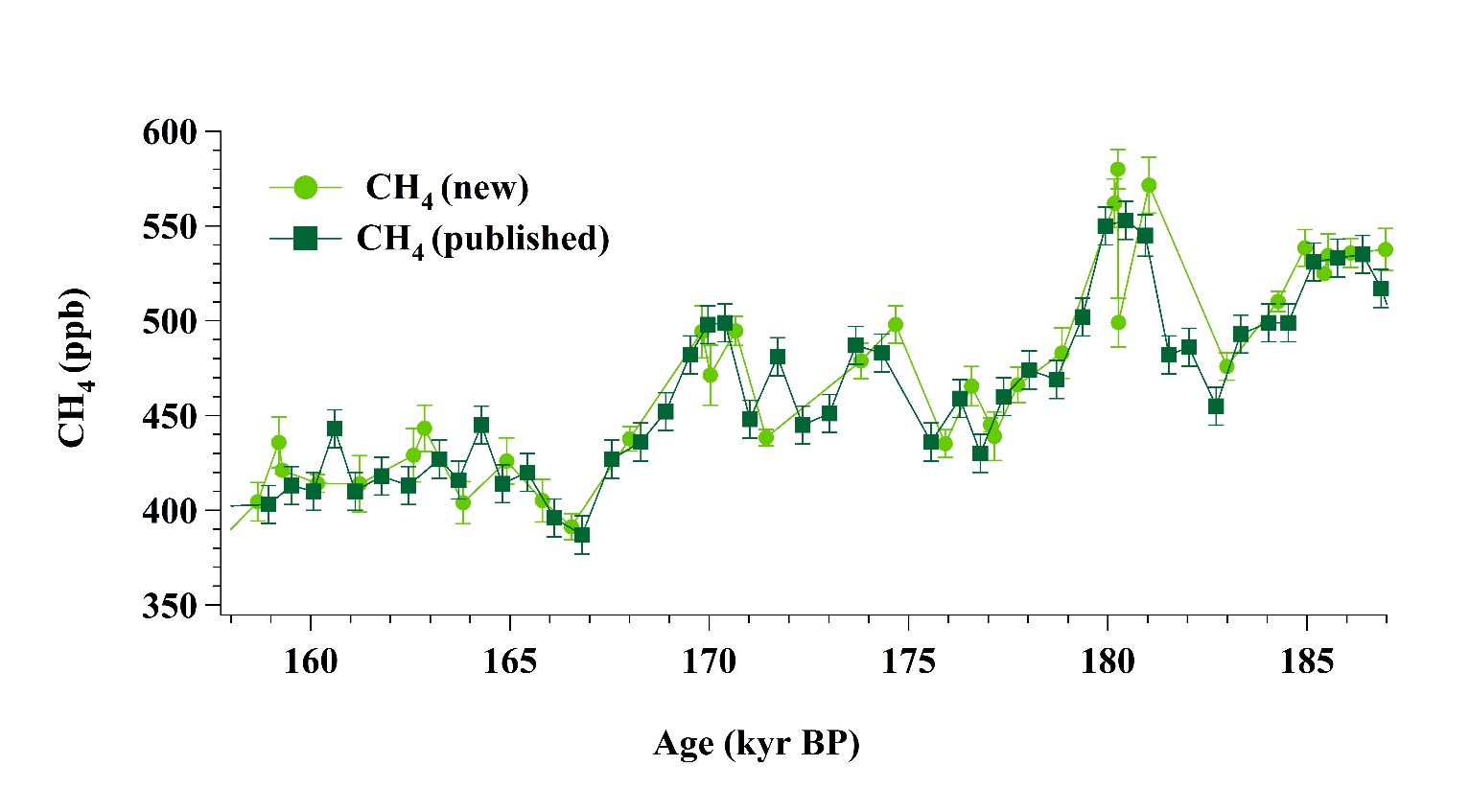 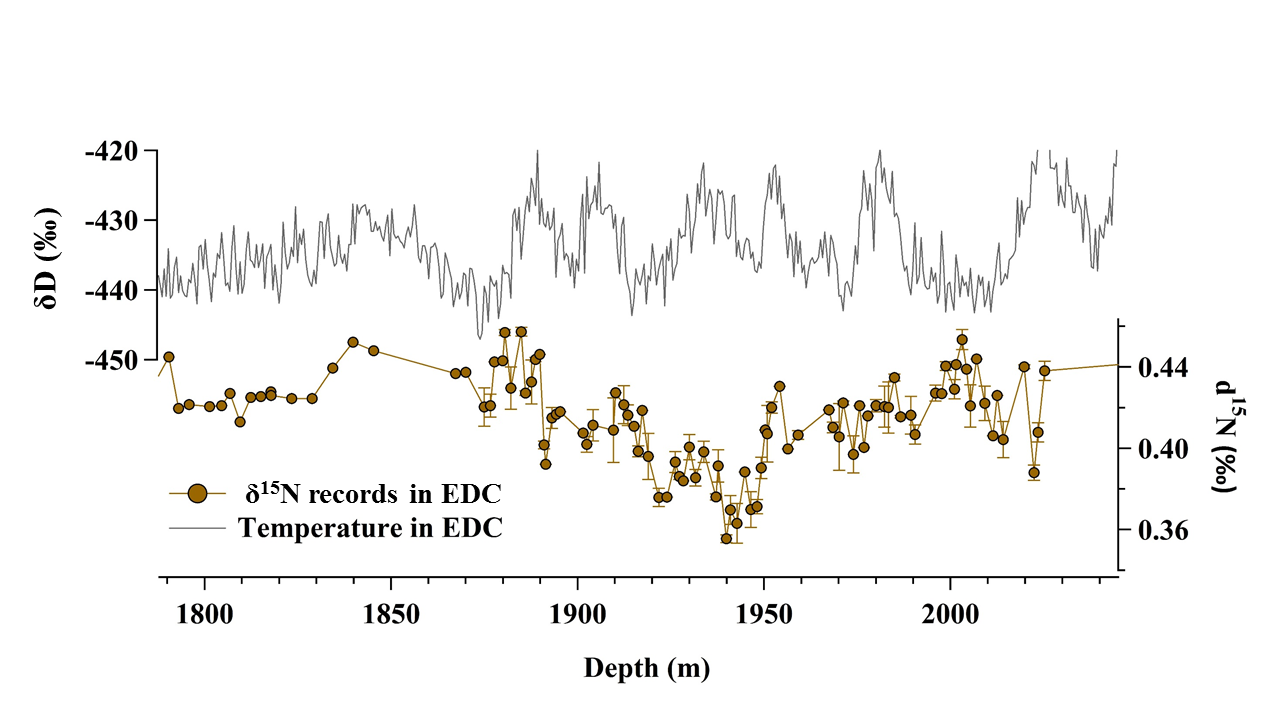 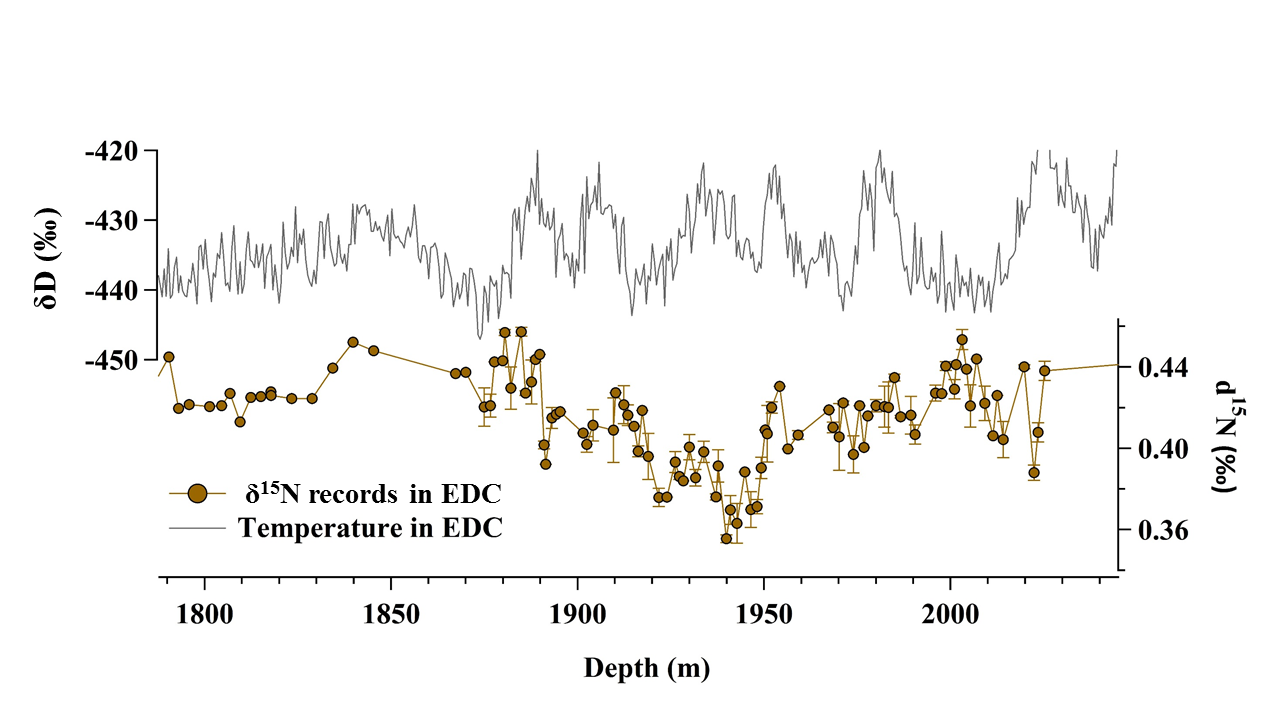 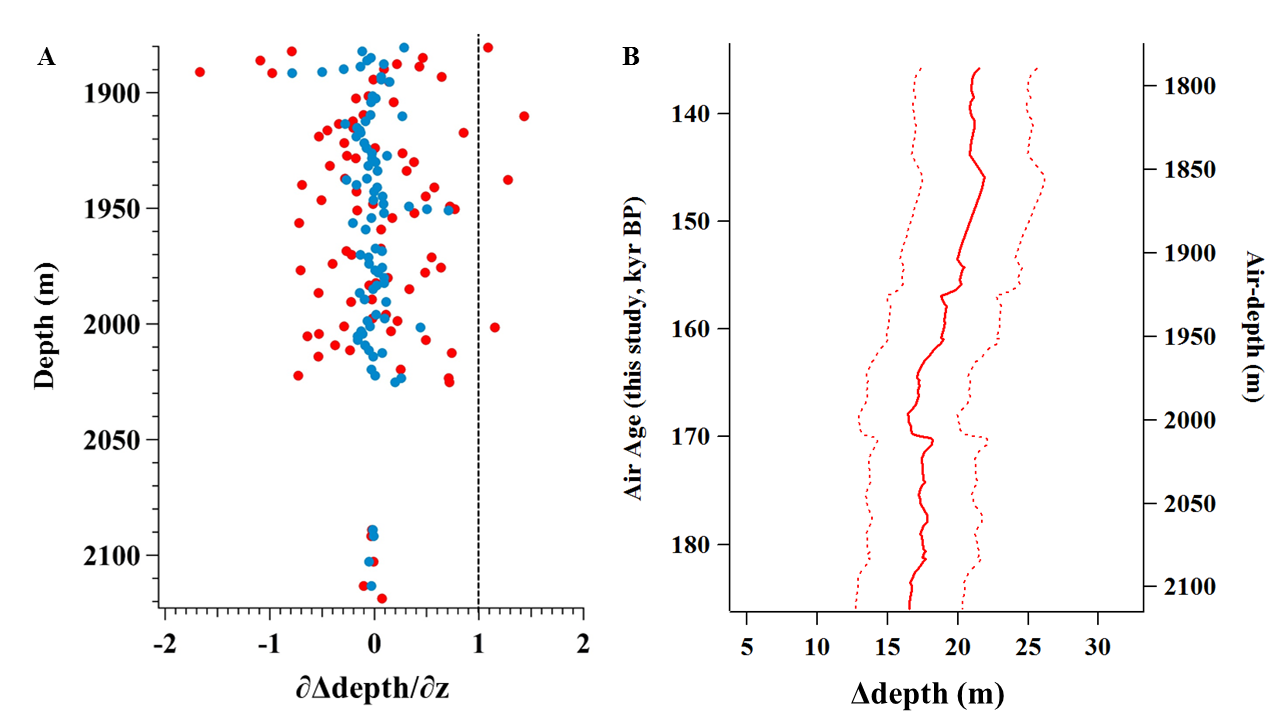 Figure 3: A: ∂Δdepth/∂z as a function of depth. Red dots from the raw δ15N measurements. Blue dots from a 3-point running mean weighted by 500/dT. Vertical dashed line indicates when ∂Δdepth/∂z function is 1. B: ∆depth (bold line) for EDC from 1787.5 to 1870.2 m below the surface, deduced from δ15N and the thinning function calculated in this depth range.  The two dash lines corresponds to the analytical uncertainties.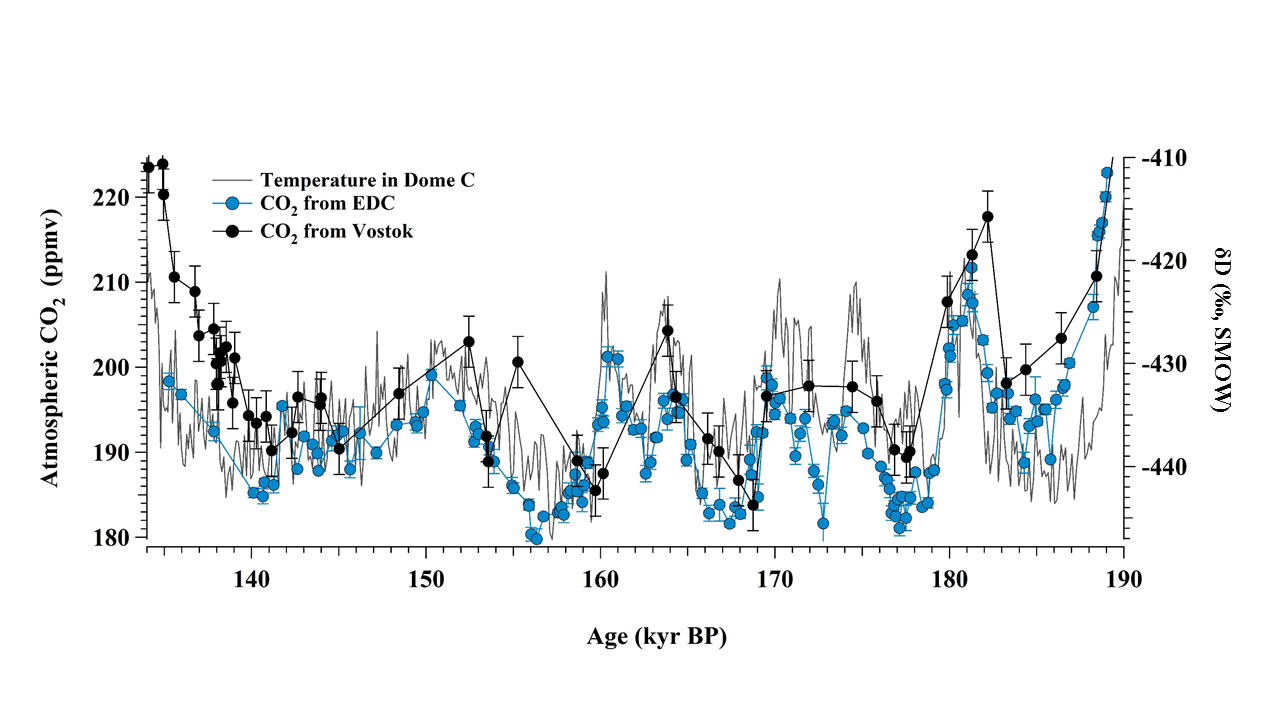 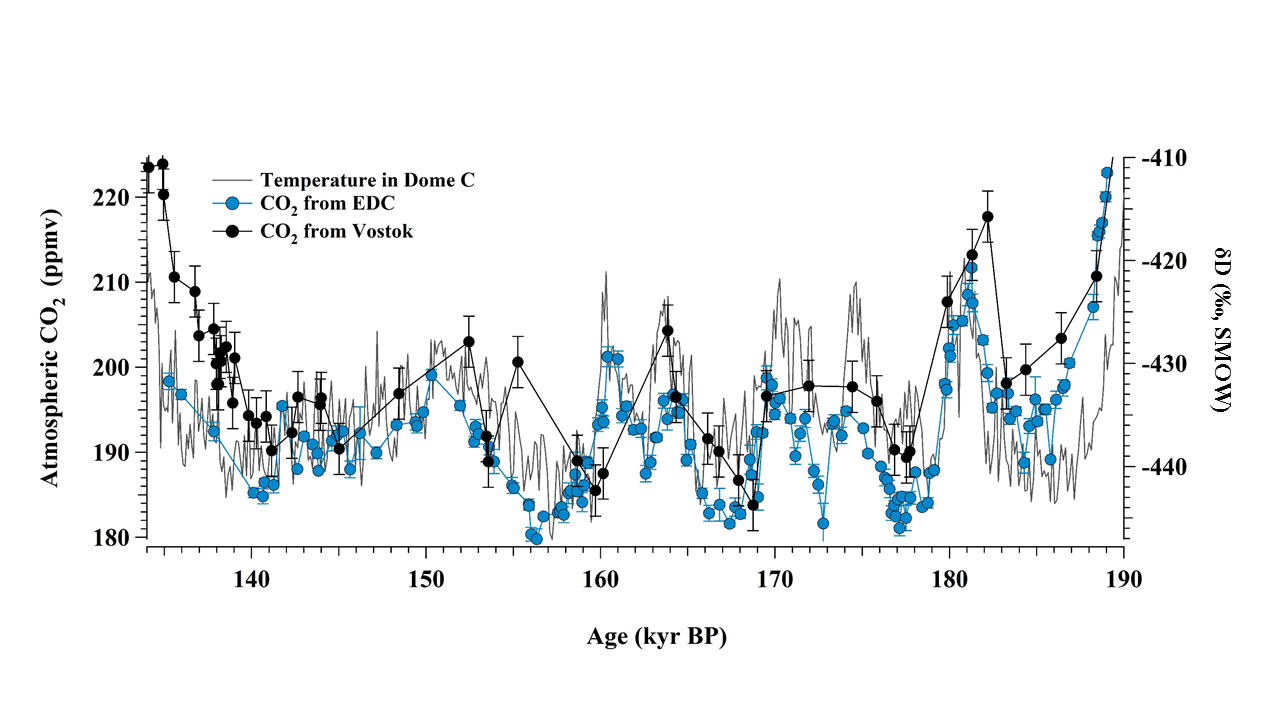 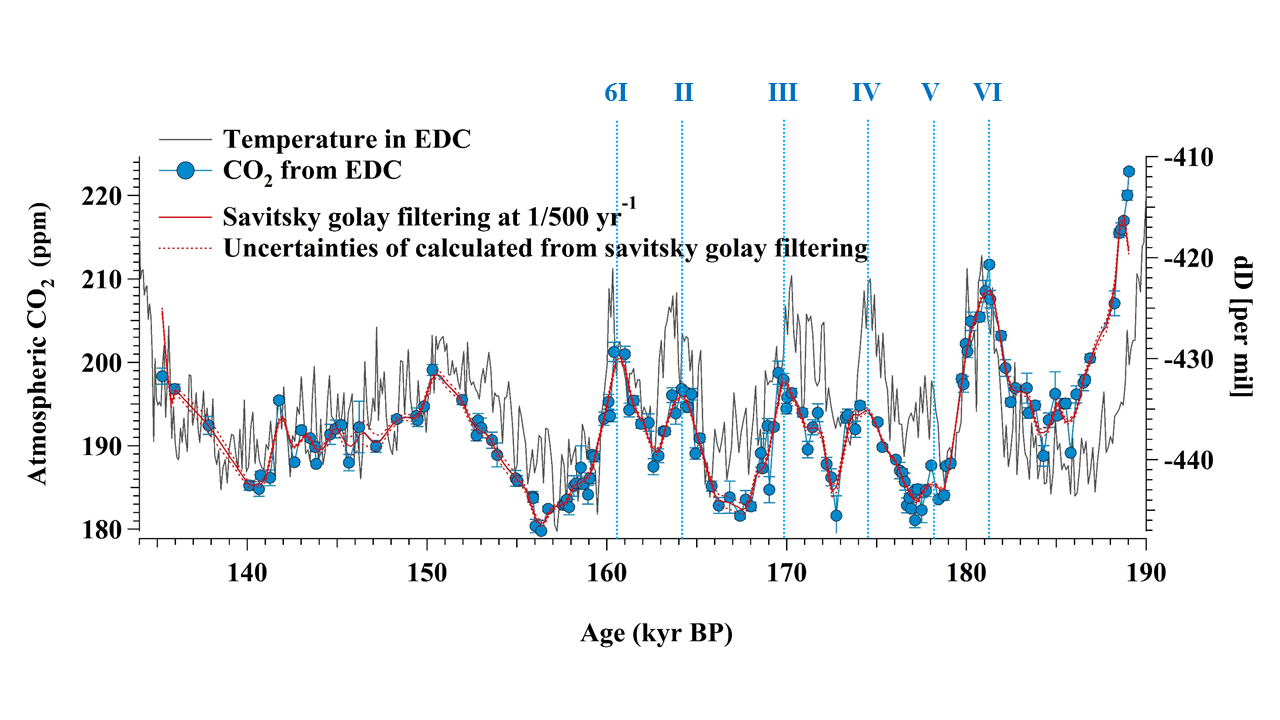 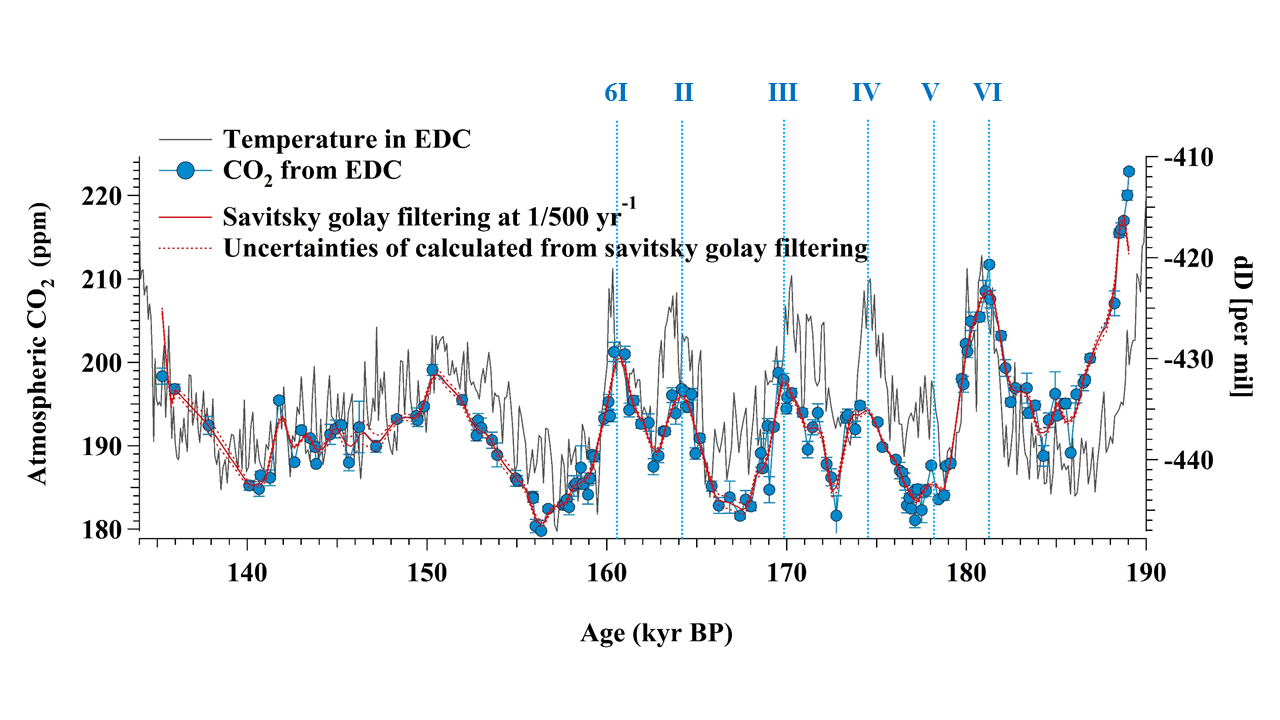 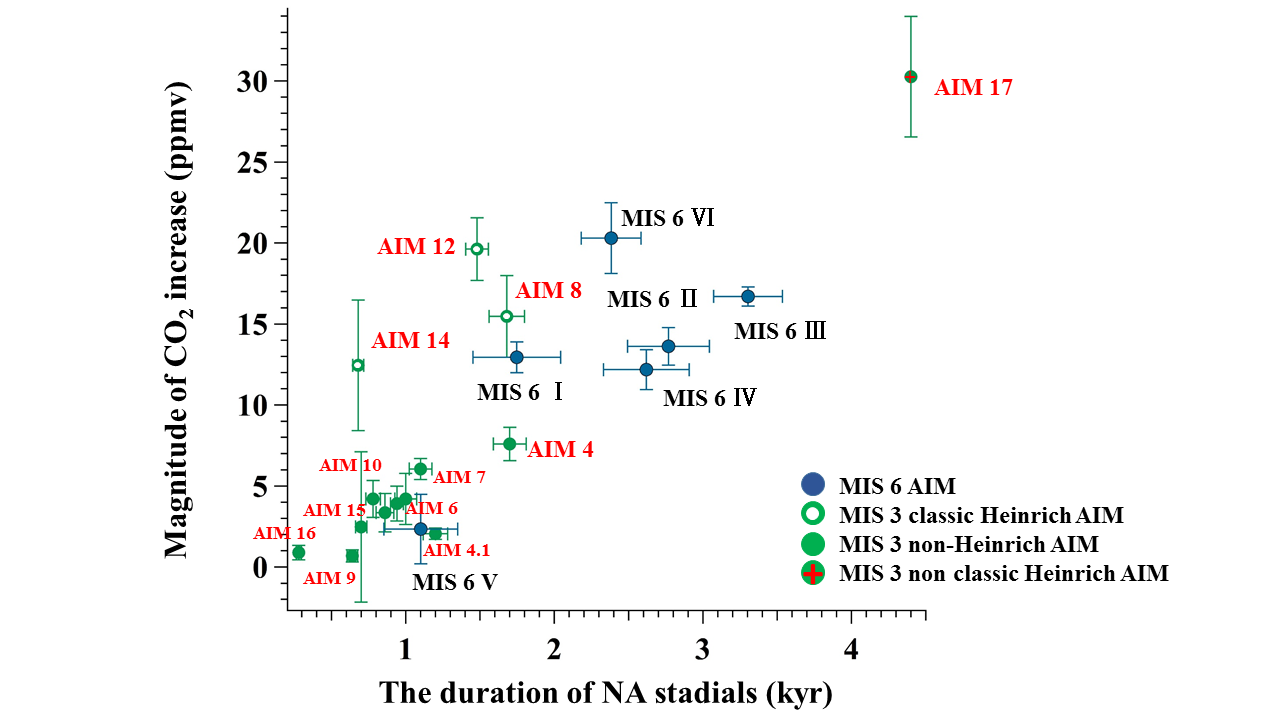 Figure 6: The relationship between North Atlantic Stadial duration and magnitude of CO2 increase during the early MIS 6 period. Green dots indicate non-Heinrich AIM events during MIS 3, green dots with a white dot in the middle indicate classic Heinrich AIM events during MIS 3, and green dots with a red cross in the middle indicate non classic Heinrich AIM events during MIS 3 period. Blue dots indicate AIM events during MIS 6 respectively. 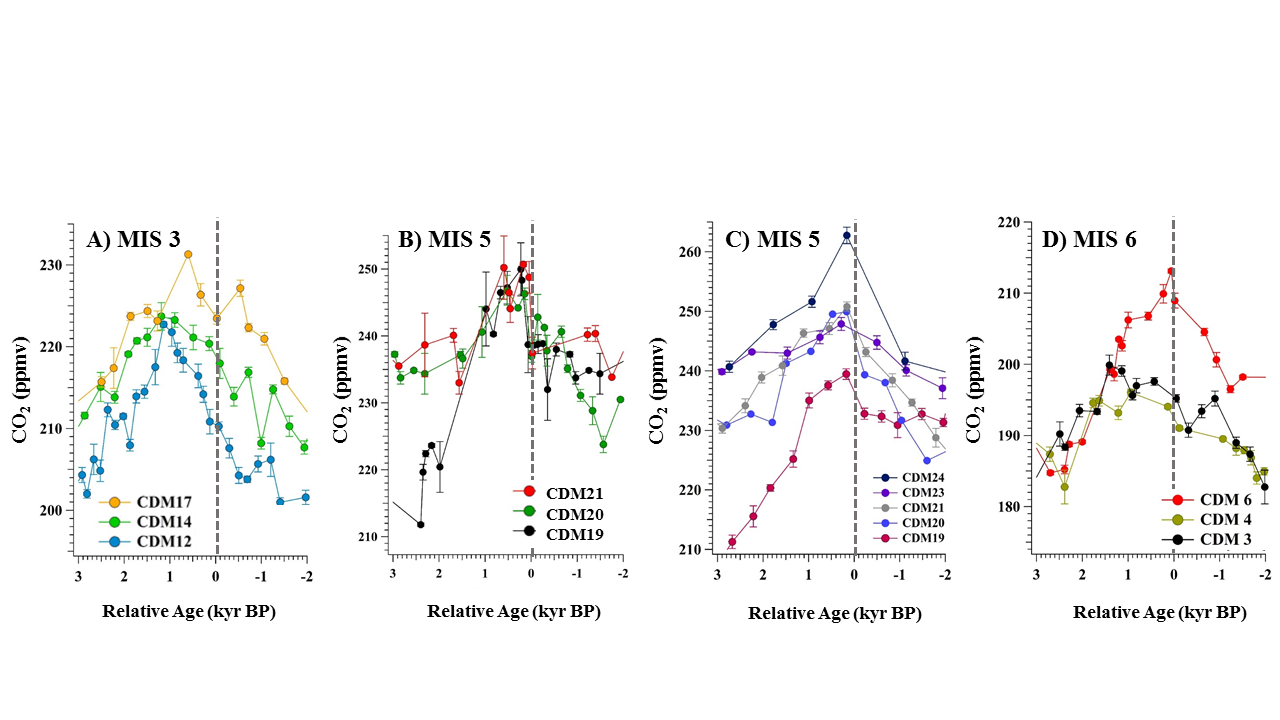 Figure 7: CDM lags relative to abrupt temperature increase in Northern Hemisphere. Grey dotted line indicates when climate changes abruptly in Northern Hemisphere. A: Atmospheric CO2 was recorded from TALDICE (MIS 3), B: Atmospheric CO2 was recorded from Byrd (MIS 5), C: Atmospheric CO2 was recorded from EDML (MIS 5), D: Atmospheric CO2 was recorded from EDC (MIS 6).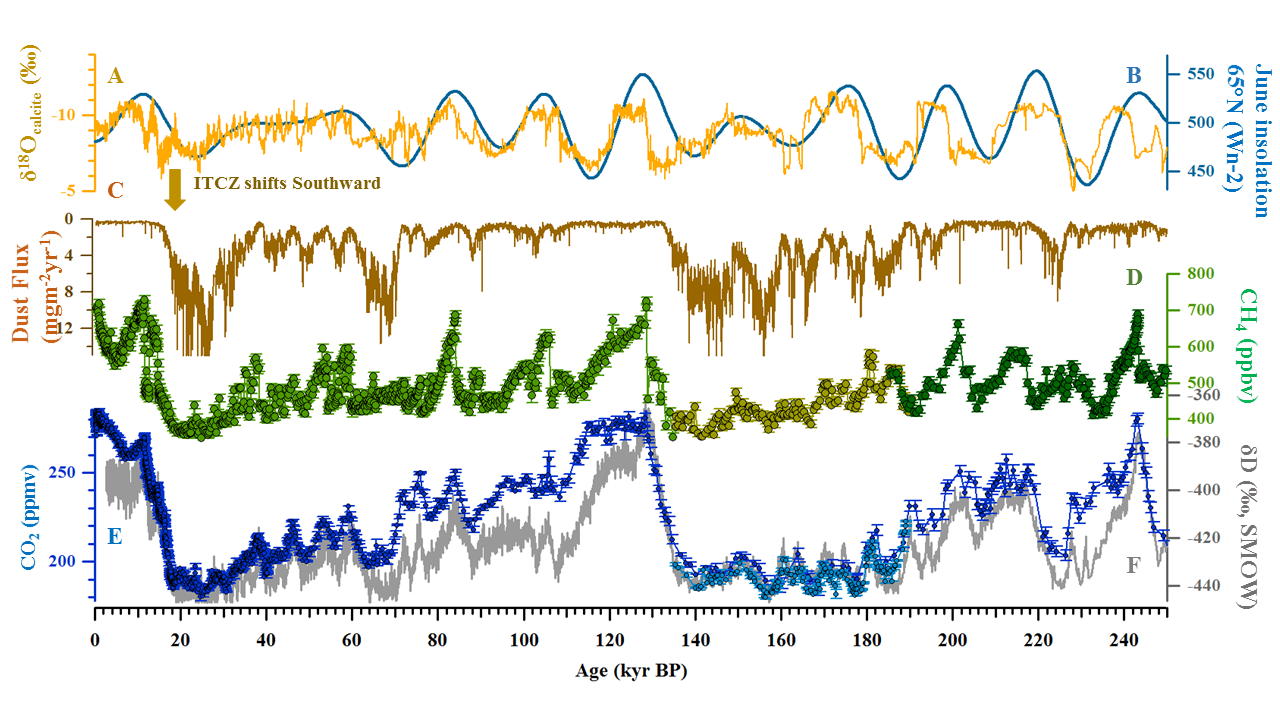 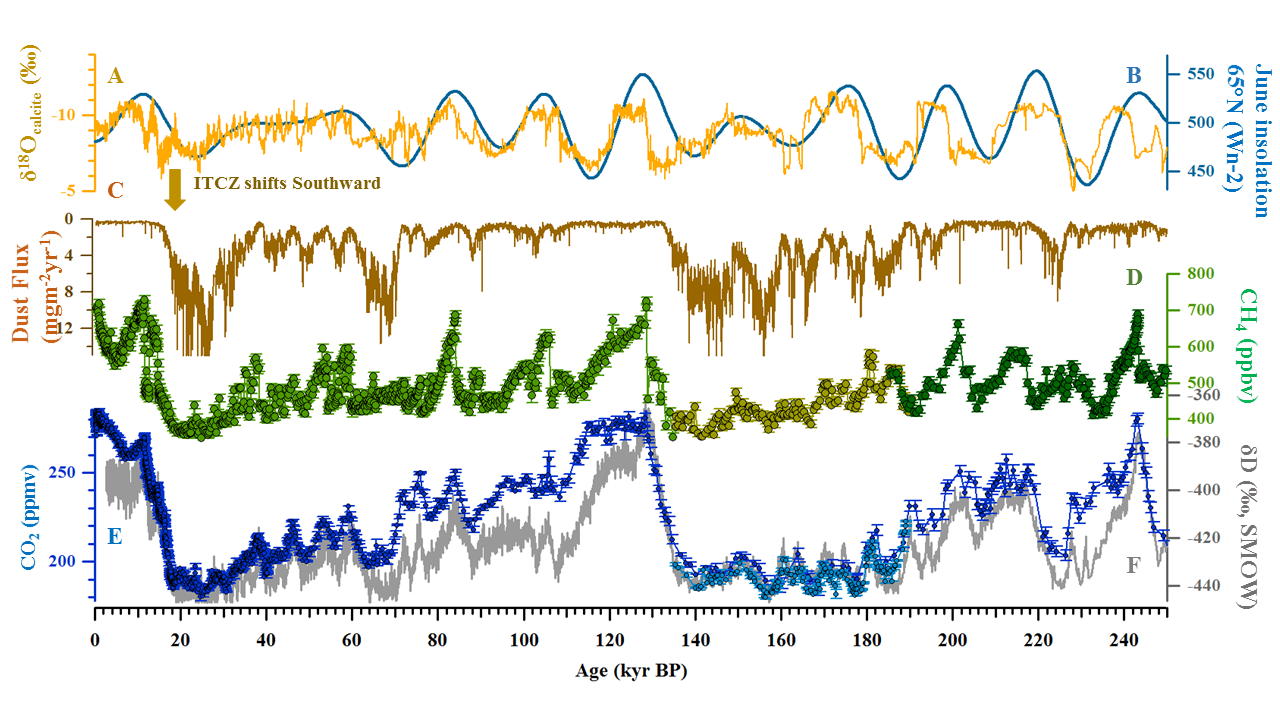 